NAl(IT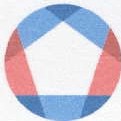 komunikační a informační technologie, s.p.Kodaňská 1441/46, 101 00 Praha 10 - VřšoviceIČ   04767543 DIČ CZ04767543Zapsáno v obchodním rejstříku u Městského soudu v Praze, spisová značka A 77322Jaguar - Advanced Planning Services s.r.o.U Krematoria 1169530 02 Pardubice V, Zelené Předměstí DIČ: CZ01427393IČ:	01427393Podle všeobecně platných ustanovení obchodního zákoníkua za ujednáni uvedených v příloze této objednávky objednáváme u Vás s dodací lhůtou:	31.12.2021Vaše číslo:	65042Adresa  dodávky: Sklad ředitelství Praha Kodaňská 1441/46 101 00 Praha 10Pol.	Materiál Objedn.množOznačeníJednotka	Cena za jedn. bez DPH	Cena celk. bez DPHNa základě provedené cenové poptávky u vás objednáváme „Analýzu možných řešení databázového SW pro veřejné zakázky".Plnění bude realizováno v souladu s vaší nabídkou, podanou v rámci cenové poptávky dne 05.12.2021, a za podmínek upravených ve Všeobecných obchodních podmínkách NAKIT, které byly součástí zadání cenové poptávky.Jedná se o cenu maximální a fakturace bude probíhat na základě skutečně odvedené práce (výkazy práce).l •Celková hodnota CZK	250.000,00NAl{IT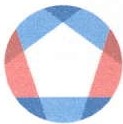 komunikační a informační technologie, s.p.Kodaňská 1441/46, 101 00 Praha 10 - VršoviceIČ   04767543 DIČ CZ04767543Zapsáno v obchodním rejstříku u Městského soudu v Praze, spisová značka A 77322Jaguar - Advanced Planning Services U Krematoria 1169530 02 Pardubice V, Zelené PředměstíČísloObjednávky/datum3610003583 / 08.12.2021Odvol.ke kontrak. 5700002358Číslo smlouvy	Cenová poptávka 199/2021 Splatnost faktury dle smlouvy je 30 dnů.Cenu uveďte na potvrzení objednávky. Číslo objednávky  uveďte jako referenci na faktuře. Faktury zasílejte na korespondenční adresu: Národní agentura pro komunikační a informační technologie, s.p. skenovací centrum, Kodaňská 1441/46, 101 00 Praha 10 - Vršovice, nebo v elektronické formě na adresu: xxx, dle podmínek stanovenýchve smlouvě.V případě, že dodavatel splňuje podmínku§ 81 odst. 2 písm. b) zákona č. 435/2004 Sb., o zaměstnanosti (zaměstnávání ZTP), je povinen tuto skutečnost oznámit v rámci každého vystaveného daňového dokladu.V případě, že plnění dle této objednávky/smlouvy bude podléhat daňovému režimu podle § 92e zákona č. 235/2004 Sb., o DPH v platném znění, Národní agentura pro komunikační a informační technologie, s.p. prohlašuje, že je plátcem daně z přidané hodnoty  a že činnosti, které jsou předmětem této objednávky/smlouvy použije pro svou ekonomickou činnost.Vzhledem k povinnosti uveřejňovat veškeré smlouvy v hodnotě nad 50 tis. Kč bez DPH v Registru smluv vyplývající ze zákona č. 340/2015 Sb., Vás žádáme o potvrzení objednávky, a to nejlépe zasláním skenu objednávky podepsané za Vaši stranu osobou k tomu oprávněnou tak, aby bylo prokazatelné uzavření smluvního vztahu. Uveřejnění v souladu se zákonem zajistí odběratel - Národní agentura pro komunikační a informační technologie, s.p.…………………………………Razítko a podpis dodavatele:···············································Razítko a podpis odběratele:00010 6184961025Zpracování analýzy250.000,00Jedn.výk.1,00250.000,00